Name: ___________________________________				Class Period _______Matter and Atoms Study GuideStates of Matter: Solid				     Liquid				Gas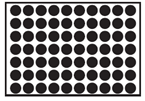 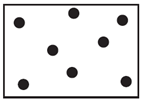 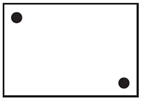 Particles are close together	    Particles have space to move		Particles are far apartLow Kinetic Energy		    Moderate Kinetic Energy		High amount of Kinetic Energy   [particles vibrate]		      [particles move and bounce off	[particles are far apart]				     Of each other] Definite volume			     Definite volume			No volume		Definite shape			     Takes the shape of its container	No shapeMass: how much matter something contains. We commonly think of this as weight [but remember weight is the measure of gravitational force on an object].	Ways to measure this: triple beam balance, scale, etc	Units: grams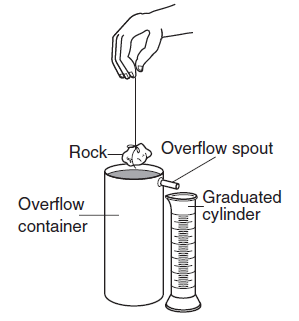 Volume: a measure of the amount of space something takes up. 	Ways to measure this: measuring cups for liquid volume, length x width x height calculations for regularly shaped solids, water displacement in a graduated cylinder for irregularly shaped solids [see picture to right for clarification on water displacement]	Units: mL or cm3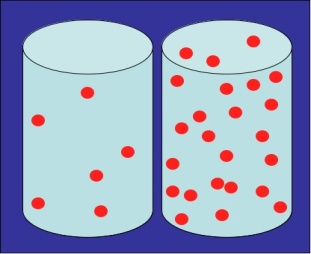 Density: comparing Mass and Volume. This measure tells you how tightly atoms are packed into a certain amount of space.  	Ways to measure this: mass/volume calculations	Units: g/cm3	*** things that are less dense will float on top of things that are more denseThe Law of Conservation: the mass you end with is the same as the mass that you begin withEx 1) If you chemically change a log by burning it, the mass of the log and the mass of the ash remains the sameChemical  Change					Physical Change When you create a brand new substance		When you change aspects of the substance 							without creating something newEx) burning wood					Ex) changing the state 	Wood  ash						H2O	Water  ice	These two substances are made up of				Liquid  solidDifferent elements		Ex) rust and oxidation					Ex) Crushing rocksThe Periodic Table: a model used to determine the properties of elementsThis is arranged in rows which are called periods.  These organize elements based on energy level.  Each row corresponds to the number of electron shells each element organizes its electrons in.The columns are called groups. Groups identify elements that have similar properties based on their structure.Metals				      Nonmetals				MetalloidsShiny				      Dull					Shiny or dullMalleable [can bend]		      Brittle [break if bended]		Malleable [can bend]Ductile [can be made into wire]	      Not Ductile [Can’t be wire]		Ductile [can be made into wire]Best conductor of heat		      Bad conductor of heat		Ok conductor of heatBest conductor of electricity	      Bad conductor of electricity		Ok conductor of electricityOften a solid			      Often a gas				Often a solidMixtures						Elements and CompoundsThe physical combination of 2 or more 			The chemical joining of two or more elements substances.						to create a new substanceHeterogeneous – least mixed				Written with two or more capital lettersCan be separated using physical means			Can only be separated chemicallyEx) evaporation of water to leave			A reaction must occur to break the other materials behind					bond that holds the molecule together						Coffee filters	Using a magnet